INDICAÇÃO Nº 5355/2017Sugere ao Poder Executivo Municipal reforço em pinturas de solo da rotatória existente no cruzamento da Avenida São Paulo com as Ruas Ipeúna e Iracemápolis, no bairro Jardim Adélia. Excelentíssimo Senhor Prefeito Municipal, Nos termos do Art. 108 do Regimento Interno desta Casa de Leis, dirijo-me a Vossa Excelência para sugerir que, por intermédio do Setor competente, seja executado reforço em pinturas de solo junto à rotatória existente no cruzamento da Avenida São Paulo com as Ruas Ipeúna e Iracemápolis, no bairro Jardim Adélia, neste município. Justificativa:Devido ao grande fluxo de veículos que trafegam diariamente pela Avenida São Paulo nesse munícipio, sugerimos o reforço em pintura de solo da rotatória existente conforme local acima mencionado, uma vez que as mesmas encontram-se defasadas e, como o local é propício a riscos de acidentes, se faz necessária a pintura para adequação e respeito a legislação de trânsito existente na referida rotatória.Plenário “Dr. Tancredo Neves”, em 19 de junho de 2.017.JESUS VENDEDOR-Vereador / Vice Presidente-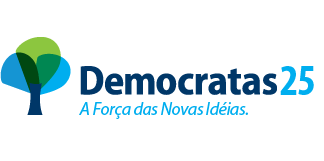 